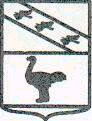 Администрация города ЛьговаКурской областиПОСТАНОВЛЕНИЕ            От 18.01.2017 г.   № 66О внесении  изменений в Постановление Администрации города Льгова Курской области от 25.01.2016 г. № 45 «Об утверждении муниципальной программы  «Развитие транспортной системы, обеспечение перевозки пассажиров и безопасности дорожного движения в муниципальном образовании «Город Льгов».В соответствии с Решением Льговского Городского Совета депутатов от 22.12.2016 года № 85 «О бюджете муниципального образования «Город Льгов» Курской области на 2017 год и на плановый период 2018 и 2019 годов», Администрация города Льгова Курской области ПОСТАНОВЛЯЕТ:Внести следующие изменения в Постановление Администрации города Льгова Курской области от 25.01.2015г. № 45 «Об утверждении муниципальной программы «Развитие транспортной системы, обеспечение перевозки пассажиров и безопасности дорожного движения в муниципальном образовании «Город Льгов»:- по тексту муниципальной программы этапы и сроки реализации программы  изложить в новой редакции «Срок реализации муниципальной программы 2017-2019 годы. Муниципальная программа реализуется  в 3 этапа: 1 этап- 2017 год; 2 этап-2018 год; 3 этап-2019 год.»- по тексту муниципальной программы этапы и сроки реализации подпрограммы 1  изложить в новой редакции «Срок реализации муниципальной подпрограммы 2017-2019 годы. Муниципальная подпрограмма реализуется  в 3 этапа: 1 этап- 2017 год; 2 этап-2018 год; 3 этап-2019 год.»- по тексту муниципальной программы этапы и сроки реализации подпрограммы 2  изложить в новой редакции «Срок реализации муниципальной подпрограммы 2017-2019 годы. Муниципальная подпрограмма реализуется  в 3 этапа: 1 этап- 2017 год; 2 этап-2018 год; 3 этап-2019 год.»- изложить приложения № 1 к подпрограмме 1 и № 1 к подпрограмме 2  в новой редакции (прилагаются).Контроль за исполнением настоящего постановления возложить на заместителя главы Администрации города Льгова Н.Н.Дугина. Постановление вступает в силу со дня его подписания и подлежит опубликованию.	Глава  города  Льгова                                                              Ю.В.Северинов                                                                                         Приложение  № 1к   Подпрограмме №1Сводные объемы финансирования мероприятий  по капитальному  ремонту и ремонту, содержанию автомобильных дорог местного значения  подпрограммы «Развитие сети автомобильных дорог в муниципальном образовании «Город Льгов»Приложение 1к подпрограмме 2 МЕРОПРИЯТИЯПОДПРОГРАММЫ"ПОВЫШЕНИЕ БЕЗОПАСНОСТИ ДОРОЖНОГО ДВИЖЕНИЯ В МУНИЦИПАЛЬНОМ ОБРАЗОВАНИИ «ГОРОД ЛЬГОВ»НаименованиемероприятийЕд. изм.2017-2019годы, всегов том  числе:в том  числе:в том  числе:НаименованиемероприятийЕд. изм.2017-2019годы, всего2017 г.2018 г.2019 г.Объем  дорожных  работ -  всего  :средства местного бюджетатыс. руб.8653,0632812,7152777,8273062,5211. Содержание  автомобильных дорог муниципального  значениятыс. руб.7153,0632312,7152277,8272562,5212.Строительство (реконструкция), капитальный ремонт, ремонт автомобильных дорог местного значениятыс. руб.1500,00500,0500,0500,0 № п/пНаименование мероприятия2017 г.тыс. руб.2018 г.тыс. руб.2019 г.тыс. руб.Общий объем финансированияПримечание2Снижение уровня аварийности в местах концентрации дорожно-транспортных происшествийСнижение уровня аварийности в местах концентрации дорожно-транспортных происшествийСнижение уровня аварийности в местах концентрации дорожно-транспортных происшествийСнижение уровня аварийности в местах концентрации дорожно-транспортных происшествийСнижение уровня аварийности в местах концентрации дорожно-транспортных происшествийСнижение уровня аварийности в местах концентрации дорожно-транспортных происшествий2.1Изготовление проекта организации дорожного движения. Внесение изменений5050501502.2.Приобретение, установка, замена дорожных знаков и (или) табличек5050501502.3.Нанесение горизонтальной дорожной разметки3003003009002.4Модернизация нерегулируемых пешеходных переходов, в том числе прилегающих непосредственно к дошкольным образовательным организациям, общеобразовательным организациям и организациям дополнительного образования, средствами  освещения, искусственными дорожными неровностями, светофорами Т.7, системами светового оповещения, дорожными знаками с внутренним освещением и светодиодной индикацией, Г-образными опорами, дорожной разметкой, в том числе с применением штучных форм и цветных дорожных покрытий, световозвращателями и индикаторами, а также устройствами дополнительного освещения и другими элементами повышения безопасности дорожного движения300300300900Всего7007007002100